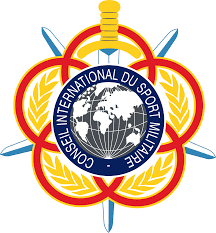 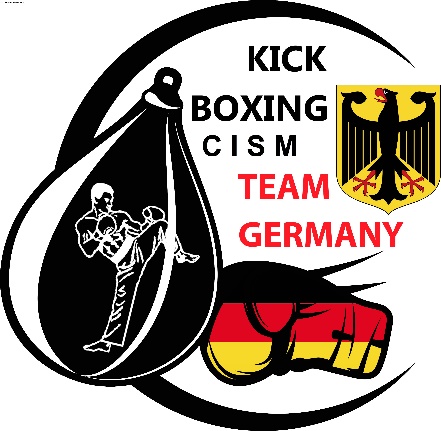       Ausschreibung1. CISM Deutsche Militär Meisterschaft Kickboxen      K1 und VollkontaktVeranstalter:		Conseil International DU Sport MilitaireAusrichter:		Sportschule WarendorfTurnierleitung:		OStFw Mohr InfS V. InTermin:			07./08.03.2024 10:00 Uhr Infanterieschule 					Hammelburg (Kämpfe bis Halbfinale)				04./05.04.2024 10:00 Uhr Sportschule 					Warendorf (Finale)Ort:				Infanterieschule Hammelburg 				Sportschule WarendorfAblaufplan:		07./08.03.2024 	09:30 Uhr 								(Hammelburg)	Kampfrichterbesprechung							10:00 Uhr Wiegen parallel 								Medical-Check							10:30 Uhr Beginn der Kämpfe				 04./05.04.2024	09:30 Uhr 								 (Warendorf)	Kampfrichterbesprechung							10:00 Uhr Wiegen parallel 								Medical-Check							10:30 Uhr Beginn der KämpfeStartberechtigt:		alle aktiven Soldatinnen und Soldaten der 					StreitkräfteSanitätsversorgung:	Sanitätsversorgungszentrum HammelburgWettkampfregeln:	Es gilt das Regelwerk der WAKO Deutschland 				e. V.Kampfausrüstung:	gem. Regelwerk WAKO- Deutschland				Boxhandschuhe und Kopfschutz wird gestelltBetreuer:			Alle Kämpfer können Betreuer mit 						meldenUnterkunft:		Eine unentgeltliche dienstliche Unterkunft 				wird zur Verfügung gestellt. Meldung:			Anmeldung: andreas1mohr@bundeswehr.org				Meldeschluss: 29.01.2024 DSAnsprechpartner:	OSF Mohr, Andreas				Infanterieschule V. Inspektion				Rommelstr. 31				97762 Hammelburg				Tel.: dienstl. 90-6451-6658				Mobil   01712796555Gewichtsklassen:	ELITE:				Männlich: -51, -54, -57, -60, -63,5, -67, -71, -75,						-81, -86, -91, +91 kg				Weiblich:	-48, -52, -56, -60, -65, -70, +70 kgSonstiges:		alle Teilnehmer haben das Regelwerk gelesen 				und versichern dies Ihrer Unterschrift.